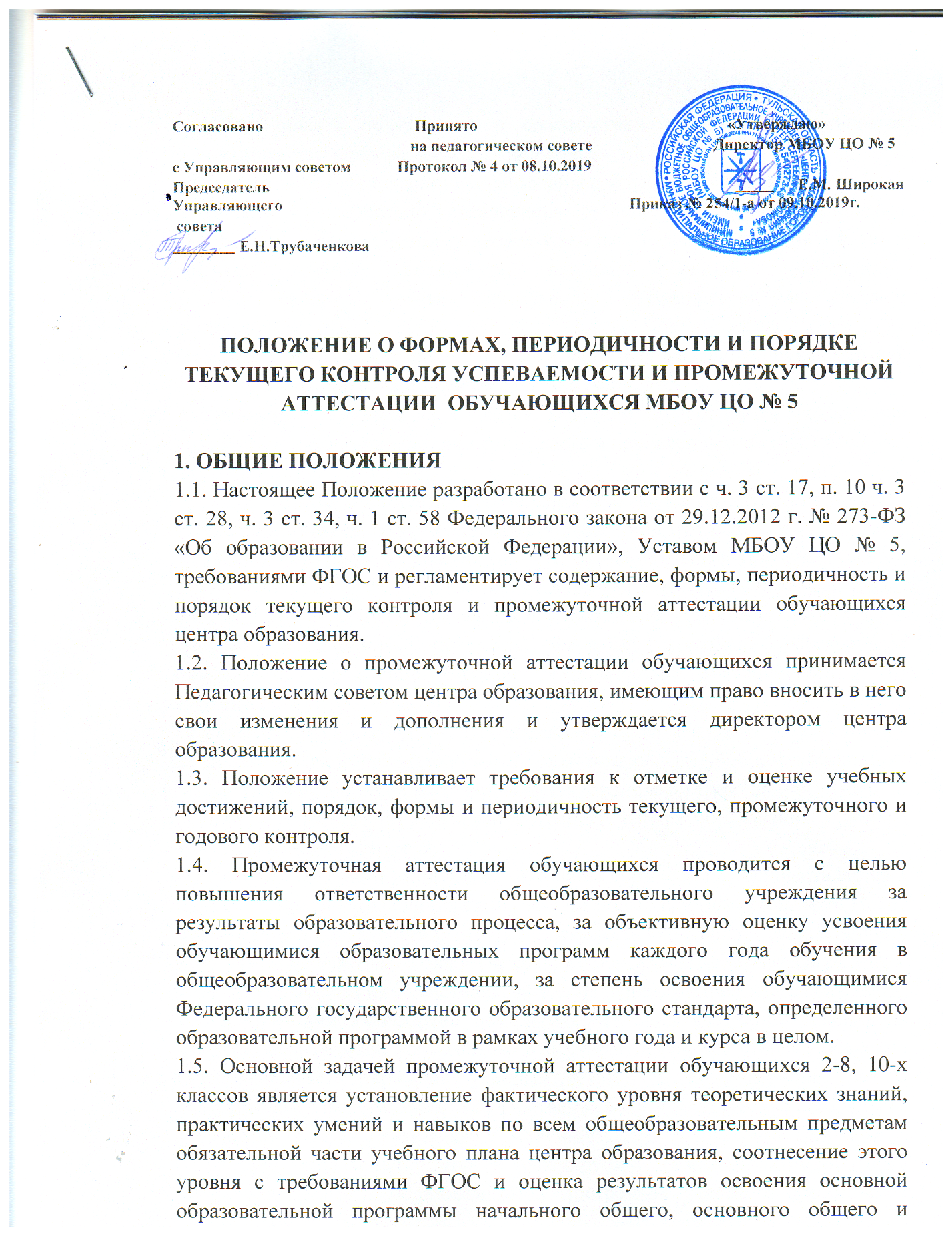 и среднего общего образования в соответствии с ФГОС, что является основанием для перевода в следующий класс. 1.5. В настоящем Положении использованы следующие определения: Оценка - это процесс по установлению степени усвоения обучающимися учебного материала. Оценке подлежат как объём и системность знаний, так и уровень развития интеллекта, навыков, умений, компетенций, характеризующие учебные достижения обучающегося в учебной деятельности. Отметка - итоговый количественный показатель усвоения обучающимися темы, учебного материала за четверть, полугодие, год. Аттестация - это оценка качества усвоения обучающимся содержания конкретной учебной дисциплины, предмета в процессе или по окончанию их изучения. Система оценивания в центре образования включает в себя следующие виды аттестации: текущая, тематическая, промежуточная, итоговая. Текущий контроль успеваемости - это систематическая проверка знаний, умений, навыков обучающихся, проводимая учителем на текущих занятиях в соответствии с учебной программой. Проводится преподавателем данной учебной дисциплины, предмета. Текущий контроль обеспечивает оперативное управление учебной деятельностью обучающегося и ее корректировку. Тематический контроль - это оценка качества усвоения обучающимся содержания какой-либо темы (части темы) конкретной учебной дисциплины по окончанию их изучения. Проводится преподавателем данной учебной дисциплины (предмета) или администрацией центра образования в рамках внутришкольного контроля. Стартовый (вводный) контроль - это процедура, которая осуществляется в начале учебного года (или перед изучением новых крупных разделов). Носит диагностический характер. Цель стартового контроля: зафиксировать начальный уровень подготовки ученика, имеющиеся у него знания, умения и универсальные учебные действия, связанные с предстоящей деятельностью. Промежуточная аттестация обучающихся - вид внутреннего контроля качества образования, проводимого с целью определения степени освоения обучающимися содержания учебных предметов за полугодие, год в соответствии с федеральным государственным образовательным стандартом, федеральным компонентом государственного образовательного стандарта, в результате проведения которого фиксируется освоение обучающимися определенной части образовательной программы класса и принимается административное решение о возможности получения образования                            на следующем этапе обучения. Системы отметок при аттестации: 5 («отлично»), 4 («хорошо»), 3 («удовлетворительно»), 2 («неудовлетворительно»).2. СОДЕРЖАНИЕ И ПОРЯДОК ПРОВЕДЕНИЯ ТЕКУЩЕГО КОНТРОЛЯ ОБРАЗОВАТЕЛЬНЫХ РЕЗУЛЬТАТОВ ОБУЧАЮЩИХСЯ2.1. Текущий контроль образовательных результатов осуществляется в отношении всех обучающихся центра образования со 2 по 11 класс.2.2. Текущий контроль образовательных результатов обучающихся 1 класса в течение всего учебного года осуществляется качественно, без фиксации достижений обучающихся в классном журнале. Результаты текущего контроля фиксируются учителем в листах образовательных достижений по каждому блоку планируемых результатов освоения основной образовательной программы. Допускается словесная объяснительная оценка.2.3. Текущий контроль достижения планируемых результатов освоения курса ОРКСЭ осуществляется без фиксации его результатов в виде цифровой отметки. Объектом оценивания по данному курсу становится нравственная и культурологическая компетентность ученика, рассматриваемые как универсальная способность человека понимать значение нравственных норм, правил морали, веры и религии в жизни человека, семьи, общества. Текущий контроль результатов освоения данного предмета проводится в виде проведения систематизированных упражнений, тестовых заданий разных типов, проектов. 2.4. При изучении элективных курсов (курсов по выбору) применяется безотметочная система оценивания. При изучении элективных предметов применяется отметочная система оценивания.2.5. Порядок, формы, периодичность, количество обязательных мероприятий при проведении текущего контроля образовательных достижений обучающихся определяются учителем, преподающим данный предмет, и отражается в рабочих программах по предмету (в календарно-тематическом планировании).2.6. График проведения обязательных форм текущего контроля образовательных достижений обучающихся (письменных контрольных работ), отражается в рабочих программах по предмету (в календарно-тематическом планировании).2.7. Основными формами текущего контроля образовательных достижений обучающихся являются:- устный ответ,- тестирование,- письменные работы (контрольные, самостоятельные, проверочные работы, диктант, изложение, сочинение)- практические и лабораторные работы;- защита проектов и творческих работ.2.8. Особенности оценки всех форм текущего контроля образовательных результатов обучающихся регламентируются критериями оценки образовательных результатов обучающихся. (Положение о системах оценивания и нормах оценок по предметам).2.9. В ходе текущего контроля образовательных результатов отметкой «2» («неудовлетворительно») не оценивается результат выполнения самостоятельной работы обучающего характера.2.10. Отметка за выполненную письменную работу заносится в электронный журнал в соответствии с нормами (сроками)  проверки письменных работ.2.11. В случае отсутствия обучающегося на тематической контрольной работе без уважительной причины в журнал выставляется отметка после опроса обучающегося по данному материалу. Уважительными причинами считаются: болезнь, подтверждённая медицинской справкой, освобождение приказом директора, официальный вызов в административные органы, особая семейная ситуация.2.12. Не допускается выставление неудовлетворительных отметок обучающимся сразу после пропуска занятий по уважительной причине. При выставлении неудовлетворительной отметки обучающемуся учитель – предметник должен запланировать повторный опрос данного обучающегося на следующих уроках с выставлением отметки.2.13. Текущий контроль образовательных результатов обучающихся, занимающихся по индивидуальному учебному плану, осуществляется по предметам, включенным в этот план.2.14. Текущие отметки ежедневно заносятся в электронный журнал, электронные дневники.2.15. Контроль хода текущего контроля образовательных результатов обучающихся осуществляют руководители методических объединений, заместители директора, которые при необходимости оказывают методическую помощь учителю в его проведении.2.16. Текущий контроль обучающихся, временно находящихся в санаторных школах, реабилитационных общеобразовательных учреждениях, осуществляется в этих учебных заведениях и учитывается при выставлении оценки за четверть, полугодие.2.17. С целью повышения результативности учебной деятельности, предупреждения неуспеваемости, информирования учащихся и родителей во 2-11-х классах предусматривается предварительное выставление отметки по каждому предмету учебного плана за неделю до окончания четверти, полугодия, года.2.18.	Отметка учащихся выставляется на основе результатов письменных работ и устных ответов учащихся и с учетом их фактических знаний, умений и навыков, с учётом преобладающей роли письменных работ.2.19.	При выставлении отметки за четверть, полугодие, год учитель должен руководствоваться следующим:основанием для аттестации учащихся является наличие не менее:•	трёх отметок при нагрузке 1 час в неделю;•	пяти отметок при нагрузке 2 часа в неделю;•	шести отметок при нагрузке 3 и более часов в неделю.Обучающимся, освобожденным на основании медицинской справки                        от занятий по физической культуре, отметка выставляется за изучение теоретических вопросов учебной дисциплины.Отметки обучающихся за четверть/полугодие выставляются на основании результатов текущего контроля успеваемости, осуществляемого темам/поурочно за три дня до начала каникул или начала промежуточной аттестации.Отметки за четверть/полугодие/год выставляются на основании отметки, рекомендованной электронным журналом, при условии положительного выполнения обучающимися всех констатирующих работ (отражённых в учебных программах) в соответствии с правилами математического округления - 2,5=3, 3,5=4, 4,5=5.2.20. Оценка личностных, метапредметных и предметных результатов.•	Оценка личностных результатов.Методом оценки личностных результатов учащихся, используемым в образовательной программе, является оценка личностного прогресса ученика с помощью портфолио, способствующего формированию у учащихся культуры мышления, логики, умений анализировать, обобщать, систематизировать, классифицировать.Личностные результаты выпускников на ступени начального общего образования в полном соответствии с требованиями ФГОС не подлежат итоговой оценке, т.к. оценка личностных результатов учащихся отражает эффективность воспитательной и образовательной деятельности учреждения.•	Оценка метапредметных результатов предполагает оценкууниверсальных	учебных	действий	учащихся (регулятивных,коммуникативных, познавательных), т. е. таких умственных действий обучающихся, которые направлены на анализ своей познавательной деятельности и управление ею. Оценка метапредметных результатов проводится в ходе таких процедур, как решение задач творческого и поискового характера, учебное проектирование, итоговые проверочные работы, комплексные работы на межпредметной основе, мониторинг сформированности основных учебных умений.•	Оценка достижения предметных результатов ведётся как в ходе текущего и промежуточного оценивания, так и в ходе выполнения итоговых проверочных работ.3. ПРОМЕЖУТОЧНАЯ АТТЕСТАЦИЯ ОБУЧАЮЩИХСЯ 3.1. Под промежуточной аттестацией обучающихся понимается совокупность мероприятий по установлению соответствия индивидуальных образовательных достижений обучающихся планируемым результатам освоения основной общеобразовательной программы начального общего, основного общего или среднего общего образования на момент окончания учебного года с целью обоснования возможности, форм и условий продолжения освоения обучающимися соответствующей основной общеобразовательной программы в Учреждении. 3.2. Промежуточная аттестация представляет собой: - вид внутреннего контроля качества образования, в результате которого фиксируется освоение обучающимися определенной части образовательной программы уровня общего образования и принимается административное решение о возможности получать образование на следующем этапе обучения в центре образования; - процесс, устанавливающий соответствие образовательных результатов обучающихся за определенный период требованиям федерального государственного образовательного стандарта уровня общего образования, федерального компонента государственного образовательного стандарта, учебных программ по предмету. 3.3. Цели промежуточной аттестации: - определение качества результатов освоения основных образовательных программ уровней общего образования и установление уровня их соответствия требованиям федерального государственного образовательного стандарта, федерального компонента государственного образовательного стандарта, учебных программ по предмету, а также оценка индивидуального прогресса в основных сферах развития личности ребёнка; - повышение ответственности каждого учителя-предметника за результаты труда, за степень освоения обучающимися государственных образовательных стандартов общего образования; - получение объективной информации для принятия управленческих решений по повышению качества образовательного процесса в центре образования. 3.4. Задачи промежуточной аттестации: - объективная оценка образовательных результатов обучающихся на определенных этапах освоения основных общеобразовательных программ уровней общего образования; - выявление затруднений педагогов в выборе программ, форм и методов обучения; - контроль за выполнением учебных программ по предметам учебного плана уровня общего образования; - определение перспектив дальнейшей работы с обучающимися, в том числе по ликвидации выявленных пробелов в знаниях; - получение объективной информации для подготовки решения Педагогического совета о переводе обучающихся в следующий класс или                на следующий уровень общего образования. 3.5. Промежуточная аттестация в центре образования подразделяется на: - годовую аттестацию - оценку качества усвоения обучающимися всего объёма содержания учебного предмета за учебный год; - аттестацию за четверть, полугодие - оценку качества усвоения обучающимися содержания какой-либо части (частей) темы (тем) конкретного учебного предмета по итогам учебного периода (четверти, полугодия) на основании текущей аттестации; - текущий контроль образовательных результатов - оценку качества усвоения содержания компонентов какой - либо части (темы) конкретного учебного предмета в процессе его изучения обучающимися. 3.6. Аттестация за четверть, полугодие проводится во 2-11 классах                       по окончании каждой четверти (2 - 9 классы), полугодия (10 - 11 классы). 3.7. Годовая промежуточная аттестация проводится во 2 - 8 и 10 классах по окончании учебного года (1 раз в учебном году). По результатам годовой промежуточной аттестации принимается решение о переводе обучающихся                   в следующий класс. 3.8. Промежуточная аттестация для 1-х классов проводится в виде комплексной контрольной работы по предметам: русский язык, математика, литературное чтение и окружающий мир. 3.9. Промежуточная аттестация обучающихся проводится с учетом требований к результатам освоения основной образовательной: - личностным, включающим готовность и способность обучающихся к саморазвитию, сформированность мотивации к обучению и познанию, ценностно - смысловые установки обучающихся, отражающие их индивидуально - личностные позиции, социальные компетенции, личностные качества; сформированность основ гражданской идентичности (не оцениваются, обобщенная оценка представляется в результатах мониторинговых исследований, проводимых педагогом - психологом). - метапредметным, включающим освоенные обучающимися универсальные учебные действия (познавательные, регулятивные и коммуникативные), обеспечивающие овладение ключевыми компетенциями, составляющими основу умения учиться, и межпредметными понятиями. - предметным, включающим освоенный обучающимися в ходе изучения учебного предмета опыт специфической для данной предметной области деятельности по получению нового знания, его преобразованию и применению, а также систему основополагающих элементов научного знания, лежащих в основе современной научной картины мира. 3.10. Промежуточная аттестация, текущий контроль образовательных результатов обучающихся проводятся по предметам, включенным в учебный план класса. 4. СОДЕРЖАНИЕ, ФОРМЫ И ПОРЯДОК ПРОВЕДЕНИЯ ЧЕТВЕРТНОЙ И ПОЛУГОДОВОЙ ПРОМЕЖУТОЧНОЙ АТТЕСТАЦИИ ОБУЧАЮЩИХСЯ 4.1. Четвертная промежуточная аттестация обучающихся проводится с целью определения качества образовательных результатов, освоения содержания учебных программ (полнота, прочность, осознанность, системность) по завершении определенного временного промежутка (четверть, полугодие). 4.2. Отметка обучающегося за четверть, полугодие выставляется на основе результатов текущего контроля успеваемости, с учетом результатов письменных контрольных работ. 4.3. Отметка выставляется при наличии 3-х и более текущих отметок за соответствующий период. 4.4. Четвертная отметка определяется путем вычисления среднего арифметического текущих оценок с последующим округлением до целого числа от 2 до 5. 4.5. При пропуске обучающимся по уважительной причине более 75% учебного времени, отводимого на изучение предмета, при отсутствии минимального количества отметок для аттестации за полугодие обучающийся не аттестуется. 4.6. Обучающийся имеет право сдать пропущенный материал учителю                     в каникулярное время и пройти четвертную аттестацию по данному предмету. В этом случае родители (законные представители) обучающихся                в письменной форме информируют администрацию центра образования                     о желании пройти четвертную аттестацию не позднее, чем за неделю                       до начала каникул. Заместитель директора составляет график зачётных мероприятий в каникулярное время. Результаты зачётов по предмету (предметам) выставляются в электронный журнал, и на их основании проводится аттестация обучающегося. 4.7. Родителям (законным представителям) обучающихся должна быть обеспечена возможность ознакомления с ходом и содержанием образовательного процесса, с результатами текущего контроля, посещаемости уроков, успеваемости. 4.8. Классные руководители доводят до сведения родителей (законных представителей) сведения о результатах аттестации за четверть, полугодие путём выставления отметок в электронный журнал, дневник. В случае неудовлетворительных результатов аттестации - в письменной форме под роспись родителей (законных) представителей обучающихся с указанием даты ознакомления. Письменное сообщение хранится в личном деле обучающегося. 5. СОДЕРЖАНИЕ, ФОРМЫ И ПОРЯДОК ПРОВЕДЕНИЯ ГОДОВОЙ ПРОМЕЖУТОЧНОЙ АТТЕСТАЦИИ 5.1. Формы годовой промежуточной аттестации определяются учебным планом каждого уровня образования. 5.2. Обучающиеся, имеющие по итогам года неудовлетворительную оценку по какому-либо предмету, должны пройти промежуточную аттестацию                   по этому предмету дополнительно. 5.3. Годовая промежуточная аттестация может быть осуществлена по любому предмету учебного плана, определенного основной образовательной программой. 5.4. Сроки сдачи, продолжительность проведения принимаются решением Педагогического совета центра образования и доводится до сведения всех участников образовательного процесса приказом директора центра образования. 5.5. Для обучающихся классов годовая промежуточная аттестация проводится по русскому языку и математике в следующих формах: - письменные работы; - тестирование. 5.6. Продолжительность контрольного мероприятия не должна превышать времени, отведенного на 1 стандартный урок в 1 - 4 классах, 1 или 2 стандартных урока в 5 - 8, 10 классах. 5.7. В соответствии со шкалой трудности отдельных предметов, а также возрастными нормами физиологического развития обучающихся 1-4 классов, контрольное мероприятие проводится не ранее 2-го урока и не позднее 4-го. 5.8. График проведения годовой промежуточной аттестации доводится до сведения педагогов, обучающихся и их родителей (законных представителей) не позднее, чем за 5 дней до начала аттестации. 5.9. Годовая аттестация обучающихся 9-х и 11-х классов осуществляется по оценкам, полученным в течение учебного года, как округлённое по законам математики до целого числа среднее арифметическое текущих отметок, полученных обучающимися в период учебного года по данному предмету. 5.10. Итоги годовой промежуточной аттестации обучающихся отражаются в классных журналах в разделах тех учебных предметов, по которым она проводилась. 5.11. Итоговые отметки по учебным предметам за текущий учебный год должны быть выставлены до 31 мая во 2-8, 10 классах. 5.12. Классные руководители доводят до сведения родителей (законных представителей) сведения о результатах годовой аттестации, путём выставления отметок в электронный журнал, дневник. В случае неудовлетворительных результатов аттестации - в письменной форме под роспись родителей (законных) представителей обучающихся с указанием даты ознакомления. Письменное сообщение хранится в личном деле обучающегося. 5.13. Итоговые отметки по всем предметам учебного плана выставляются в личное дело обучающегося и являются в соответствии с решением Педагогического совета центра образования основанием для перевода обучающегося в следующий класс, на следующий уровень обучения, для допуска к государственной итоговой аттестации. 5.14. Письменные работы обучающихся по результатам годовой промежуточной аттестации хранятся в делах центра образования до начала следующего учебного года. 5.15. Заявления обучающихся и их родителей, не согласных с результатами годовой промежуточной аттестации или итоговой отметкой по учебному предмету, рассматриваются в установленном порядке конфликтной комиссией центра образования. 6. ПОРЯДОК ПЕРЕВОДА ОБУЧАЮЩИХСЯ В СЛЕДУЮЩИЙ КЛАСС 6.1. Обучающиеся, освоившие в полном объёме учебные программы образовательной программы соответствующего уровня переводятся                          в следующий класс. 6.2. Обучающиеся по образовательным программам начального общего, основного общего и среднего общего образования, не ликвидировавшие в установленные сроки академической задолженности с момента ее образования, по усмотрению их родителей (законных представителей) оставляются на повторное обучение, переводятся на обучение по адаптированным образовательным программам в соответствии с рекомендациями психолого-медико-педагогической комиссии либо на обучение по индивидуальному учебному плану.6.3. Обучающиеся на уровнях начального общего, основного общего                       и среднего общего образования, имеющие по итогам учебного года академическую задолженность по одному предмету, переводятся                                в следующий класс условно. 6.4. Обучающиеся обязаны ликвидировать академическую задолженность                   в течение следующего учебного года, образовательное учреждение обязано создать условия обучающимся для ликвидации этой задолженности                           и обеспечить контроль за своевременностью ее ликвидации. С целью исключения повторного обучения Учреждение может создавать следующие условия для получения образования учащимися,                                    не ликвидировавшими в установленные сроки академическую задолженность: - условный перевод в следующий класс; - перевод на обучение по индивидуальному учебному плану; - перевод на очно-заочную или заочную форму обучения; - создание специальных условий для учащихся с ограниченными возможностями здоровья, обучающихся по основным образовательным программам; - перевод обучающихся с ограниченными возможностями здоровья                        на обучение по адаптированным образовательным программам; - организация освоения основных образовательных программ на дому обучающимися, нуждающимися в длительном лечении, а также детьми-инвалидами. 6.5. Обучающиеся на уровнях начального общего и основного общего образования, не освоившие образовательной программы учебного года и имеющие академическую задолженность по двум и более предметам или условно переведенные в следующий класс и не ликвидировавшие академической задолженности по одному предмету, по усмотрению родителей (законных представителей) оставляются на повторное обучение или продолжают получать образование в иных формах. 6.6. Обучающиеся на уровне среднего общего образования, не освоившие образовательной программы учебного года по очной форме обучения и имеющие академическую задолженность по двум и более предметам или условно переведенные в следующий класс и не ликвидировавшие академической задолженности по одному предмету, продолжают получать образование в иных формах. 6.7. Перевод обучающегося в следующий класс осуществляется по решению Педагогического совета центра образования. 6.8. Обучающиеся, не освоившие образовательную программу предыдущего уровня, не допускаются к обучению на следующей ступени общего образования. 7. ПРАВА И ОБЯЗАННОСТИ УЧАСТНИКОВ ПРОЦЕССА ПРОМЕЖУТОЧНОЙ АТТЕСТАЦИИ 7.1. Участниками процесса аттестации считаются: обучающиеся, учитель, преподающий предмет в классе, директор и заместители директора. Права обучающегося представляют его родители (законные представители). 7.2. Учитель, осуществляющий текущий контроль успеваемости и промежуточную аттестацию обучающихся, имеет право: - проводить процедуру аттестации и оценивать качество усвоения обучающимися содержания учебных программ, соответствие уровня подготовки школьников требованиям государственного образовательного стандарта; - давать педагогические рекомендации обучающимся и их родителям (законным представителям) по методике освоения минимальных требований к уровню подготовки по предмету. 7.3. Учитель в ходе аттестации не имеет права: - использовать содержание предмета, не предусмотренное учебными программами при разработке материалов для всех форм текущего контроля успеваемости и промежуточной аттестации обучающихся за текущий учебный год; - использовать методы и формы, не апробированные или не обоснованные в научном и практическом плане, без разрешения руководителя центра образования; - оказывать давление на обучающихся, проявлять к ним недоброжелательное, некорректное отношение. 7.4. Классный руководитель обязан проинформировать обучающихся класса и их родителей (законных представителей) через электронный журнал, родительские собрания, индивидуальные собеседования о результатах текущего контроля успеваемости и промежуточной аттестации за год родителей (законных представителей). В случае неудовлетворительной аттестации обучающегося по итогам учебного года письменно уведомить его родителей (законных представителей) о решении Педагогического совета центра образования, а также о сроках и формах ликвидации задолженности. Уведомление с подписью родителей (законных представителей) передается руководителю центра образования. 7.5. Обучающиеся имеют право: - проходить все формы промежуточной аттестации за текущий учебный год в порядке, установленном центром образования; - знакомиться с критериями оценки. 7.6. Обучающиеся обязаны выполнять требования, определенные настоящим Положением. 7.7. Родители (законные представители) ребенка имеют право: - знакомиться с формами и результатами текущего контроля успеваемости и промежуточной аттестации обучающегося, нормативными документами, определяющими их порядок, критериями оценивания; - получать информацию о принципах и критериях оценивания; - получать индивидуальные консультации учителя по поводу проблем, трудностей своего ребенка и путей их преодоления; - обжаловать результаты промежуточной аттестации их ребенка в случае нарушения центром образования процедуры аттестации. 7.8. Родители (законные представители) обязаны: - ознакомиться с настоящим Положением; - информировать учителя о возможных трудностях и проблемах ребенка,                     с которыми родители сталкиваются в домашних условиях; - соблюдать требования всех нормативных документов, определяющих порядок проведения текущего контроля успеваемости и промежуточной аттестации обучающегося; - вести контроль текущей успеваемости своего ребенка, результатов его промежуточной аттестации; - посещать родительские собрания, на которых идет просветительская работа по оказанию помощи в образовании их детей. При отсутствии возможности посетить родительское собрание по уважительной причине родители обучающегося обязаны письменно или по телефону проинформировать                    об этом классного руководителя и ознакомиться с результатами обучения ребенка в индивидуальном порядке в ближайшее время. 7.9. Центр образования определяет нормативную базу проведения текущего контроля успеваемости и промежуточной аттестации обучающегося, их порядок, периодичность, формы, методы в рамках своей компетенции. 7.10. Заявления обучающихся и их родителей, не согласных с результатами промежуточной аттестации или с итоговой отметкой по учебному предмету, рассматриваются в установленном порядке конфликтной комиссией центра образования. 8. ПРОМЕЖУТОЧНАЯ АТТЕСТАЦИЯ ЛИЦ, ПОЛУЧАЮЩИХ ОБЩЕЕ ОБРАЗОВАНИЕ В ФОРМЕ СЕМЕЙНОГО ОБРАЗОВАНИЯ И САМООБРАЗОВАНИЯ ЭКСТЕРНОМ 8.1. Лица, осваивающие основную образовательную программу в форме самообразования или семейного образования, вправе пройти экстерном промежуточную и государственную итоговую аттестацию. 8.2. Родители (законные представители) несовершеннолетнего обучающегося или совершеннолетний гражданин подают заявление в центр образования                 о зачислении для прохождения промежуточной аттестации экстерном. Данное заявление регистрируется в Журнале учета заявлений                                   на промежуточную аттестацию обучающихся в форме самообразования или семейного образования. 8.3. Центр образования информирует управление образования о лицах, которые будут проходить промежуточную или государственную аттестацию экстерном. 8.4. Приказом по центру образования обучающийся, получающий общее образование в форме самообразования или семейного образования, зачисляется для прохождения промежуточной аттестации. 8.5. Приказом по учреждению утверждается график проведения промежуточной аттестации и составы комиссий по предметам. 8.6. Промежуточная аттестация проводится по предметам учебного плана центра образования. Объем материала, включаемый в аттестационный материал для проверки знаний обучающегося, получающего общее образование в форме самообразования или семейного образования, должен быть не ниже объема, установленного ФГОС (ФКГОС). 8.7. Формы проведения аттестации утверждаются педагогическим советом центра образования. Аттестационный материал рассматривается на заседании ЦМО, утверждается директором и хранится вместе с протоколом аттестации и письменной работой обучающегося. По результатам промежуточной аттестации оформляется протокол, где ставят подпись все члены аттестационной комиссии, указывается за какой период сдан программный материал или какие темы программного материала сданы. Письменная аттестационная работа оформляется на проштампованных листах. Оформление титульного листа должно соответствовать требованиям                         к оформлению письменных работ. Оценка за работу заверяется подписями всех членов комиссии. Аттестационные работы хранятся в центре образования в течение 1 года, протоколы аттестации – в течение 5 лет. 8.8. Обучающиеся, имеющие академическую задолженность, вправе пройти промежуточную аттестацию по соответствующему предмету, курсу не более двух раз в сроки, определяемые центром образования в пределах одного года с момента образования академической задолженности. 8.9. По результатам аттестации решение о переводе в следующий класс,                   на уровень обучения принимается Педагогическим советом центра образования. 8.10. Обучающиеся, не прошедшие промежуточную аттестацию                             по уважительным причинам или имеющие академическую задолженность, переводятся в следующий класс условно. 8.11. Обучающиеся, не ликвидировавшие академическую задолженность                    в установленные сроки, продолжают получать образование в центре образования.